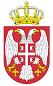                   Република СрбијаМИНИСТАРСТВО ПОЉОПРИВРЕДЕ,    ШУМАРСТВА И ВОДОПРИВРЕДЕ           Број: 320-00-01680/2017-08            Датум: 03.10.2017. године                        Б е о г р а дРепублика СрбијаМинистарство пољопривреде, шумарства и водопривреде На основу члана 8. Закона о буџету Републике Србије за 2017. годину („Службени гласник РС”, број 99/16) раздео 23, глава 23.0, функција 420, програм 0101 - Уређење и надзор у области пољопривреде, програмска активност/пројекат 4003 - Рејонизација воћарске производње у Србији, економска класификација 423 – услуге по уговору и 424 – специјализоване услуге и у складу са Стратегијом пољопривреде и руралног развоја Републике Србије за период 2014-2024. године („Службени гласник РС“ број 85/14) у делу Стратешки оквир и циљеви, раст конкурентности производње кроз рејонизацију воћарства, Министарство пољопривреде, шумарства и водопривреде (у даљем тексту: Министарство) расписује,КОНКУРСЗА РАСПОДЕЛУ ПРОЈЕКТНИХ СРЕДСТАВА ЗА СПРОВОЂЕЊЕ НАУЧНОИСТРАЖИВАЧКИХ АКТИВНОСТИ У РЕАЛИЗАЦИЈИ ПРОЈЕКАТА РЕЈОНИЗАЦИЈЕ  ВОЋАРСКЕ ПРОИЗВОДЊЕ  У СРБИЈИ Предмет  КонкурсаЧлан 1.Конкурсом за расподелу пројектних средстава за спровођење научноистраживачких активности у реализацији пројеката рејонизације воћарске проиводње у Србији( у даљем тексту: Конкурс)  уређују се услови и начин коришћења пројектних средстава за спровођење научних истраживања агроеколошких услова и других стручних активности у циљу рејонирања воћних засада на територији Републике Србије кроз подршку научним истраживањима у периоду 2017 – 2019. година (у даљем тексту: пројектна средства). Конкурсом се уређује општи циљ конкурса, корисници пројектних средстава, врсте прихватљивих и неприхватљивих трошкова, општи и посебни услови за коришћење пројектних средстава, критеријуми селекције, потребна пројектна документација и друга документација која се подноси уз пријаву, рок за за подношење пријаве као и друге информације.Конкурсом из става 1. овог члана нарочито се утврђује преглед прихватљивих трошкова, садржина пројекта по пројектним активностима за сваку календарску годину појединачно,  документација коју заинтересована лица подносе како би доказала испуњеност услова за остваривање права на пројектна средстава, начин и критеријуми за оцењивање конкурсних пријава/пројеката.Пројектна средства из члана 1. овог Конкурса расподељују се конкурсом који за свако воћарско подручје, односно област расписује Министарство.Врсте пројектних средстава КонкурсаЧлан 2.Пројектна средства обухватају подршку пројектима који се односе на унапређење воћарске производње и спроводе се с циљем дефинисања региона у којима су најповољнији климатски, едафски, орографски, педолошки и други услови да би се одређена врста воћа производила на том локалитету и дала максималне резултате, у смислу високог и уједначеног приноса, као и што већи број плода прве класе, који би били конкурентни на тржишту, и то кроз:Пројектна средства за прикупљање података и израда анализа климатских фактора, земљишних (едафских, орографских, педолошких) фактора, топографских фактора и биотичких фактора, као и абиотичких фактора (избор воћне врсте, сорти и подлога, узгојних облика и друго);Пројектна средства за прикупљање података и израду граница воћарских производних подручја применом даљинске детекције и геоинформационих система, израда и штампање тематских мапа: воћарских производних подручја, климатских мапа, мапа типова земљишта, топографских (рељефних) мапа, мапа са најповољнијим потенцијалним воћарским подручјима, креирање листе воћних врста и сорти и стручна препорука за гајење одређене воћне врсте и сорте у региону, као и препорука намене сорте.Пројектне активности Конкурса по годинамаЧлан 3.Пројекат Рејонизације воћарске производње је трогодишњи пројекат који се реализује фазно, у складу са одговарајућим пројектним активностима, односно раду по годинама.Пројектне активности везано за 2017. годину, односно период јесен 2017. – лето 2018. године, односи се на послове везане за прикупљање података и израду анализа климатских фактора, земљишних (едафских, орографских, педолошких) фактора, топографских фактора, биотичких фактора и друге послове.Пројектне активности везано за 2018. годину, односно период јесен 2018. – лето 2019. године, односи се на послове везане за прикупљање података и израду анализа абиотичких фактора (избор воћне врсте, сорти и подлога, узгојних облика и друге послове.Пројектне активности везано за 2019. годину, односно период јесен 2019. –  лето 2020. године, односи се послове везане за прикупљање података и израду граница воћарских производних подручја, креирање листе воћних врста и сорти и стручна препорука за гајење одређене воћне врсте и сорте у региону, као и препорука намене сорте.Пројектне активности односе се на следеће воћне врсте: јабука, крушка, дуња, мушмула, шљива, трешња, вишња, бресква, кајсија, орах, леска, бадем, јагода, малина, купина, боровница, рибизла и огрозд.Воћарска подручја, односно области Конкурса       Члан 4.Пројекат Рејонизације воћарске производње се односи на унапређење воћарске производње на укупној територији Републике Србије, кроз три конкурсна позива у зависности од воћарског подручја, односно округа.1) Конкурс за рејонирање воћарског подручја у Северној и делу Западне Србије, који обухвата следеће округе: западнобачки (општине: Апатин, Кула, Оџаци и Сомбор), јужнобанатски (општине: Алибунар, Бела Црква, Вршац, Ковачица, Ковин, Опово, Панчево, Пландиште), јужнобачки (општине: Нови Сад, Петроварадин, Бач, Бачка Паланка, Бачки Петровац, Беочин, Бечеј, Врбас, Жабаљ, Србобран, Сремски Карловци, Темерин и Тител), севернобанатски (општине: Ада, Кањижа, Кикинда, Нови Кнежевац, Сента и Чока), севернобачки (општине: Бачка Топола, Мали Иђош и Суботица), средњебанатски (општине: Житиште, Зрењанин, Нова Црња, Нови Бечеј и Сечањ), сремски (општине: Инђија, Ириг, Пећинци, Рума, Сремска Митровица, Стара Пазова и Шид), колубарски (општине: Ваљево, Лајковац, Љиг, Мионица, Осечина и Уб), мачвански (општине: Богатић, Владимирци, Коцељева, Крупањ, Лозница, Љубовија, Мали Зворник и Шабац), подунавски (општине: Велика Плана, Смедерево и Смедеревска Паланка) и поморавски (општине: Деспотовац, Јагодина, Параћин, Рековац,Свилајнац и Ћуприја).2) Конкурс за рејонирање воћарског подручја у Централној и делу Западне Србије, који обухвата следеће округе: златиборски (општине: Ариље, Бајина Башта, Косјерић, Нова Варош, Пожега, Прибој, Пријепоље, Сјеница, Ужице и Чајетина), моравички (општине: Горњи Милановац, Ивањица, Лучани и Чачак), шумадијски (општине: Аранђеловац, Баточина, Кнић, Крагујевац, Лапово, Рача и Топола), расински (општине: Александровац, Брус, Варварин, Крушевац, Трстеник и Ћићевац) и рашки (општине: Врњачка Бања, Краљево, Нови Пазар, Рашка и Тутин).3) Конкурс за рејонирање воћарског подручја у Београду, Јужној и Источној Србији, који обухвата: Град Београд (општине: Барајево, Вождовац, Врачар, Гроцка, Звездара, Земун, Лазаревац, Младеновац, Нови Београд, Обреновац, Палилула, Раковица, Савски Венац, Сопот, Стари Град, Сурчин и Чукарица) и следеће округе: зајечарски  (општине: Бољевац, Зајечар, Књажевац и Соко Бања), борски (општине: Бор, Кладово, Мајданпек и Неготин), браничевски (општине: Пожаревац, Костолац, Велико Градиште, Голубац, Жабари, Жагубица, Кучево, Мало Црниће и Петровац на Млави), нишавски (општине: Ниш, Алексинац, Гаџин Хан, Дољевац, Мерошина, Ражањ и Сврљиг), топлички (општине: Блаце, Житорађа, Куршумлија и Прокупље), јабланички (општине: Бојник, Власотинце, Лебане, Лесковац, Медвеђа и Црна Трава), пиротски (општине: Бабушница, Бела Паланка, Динитровград и Пирот) и пчињски (општине: Врање, Босилеград, Бујановац, Владичин Хан, Прешево, Сурдулица и Трговиште).Подносиоци пријаваЧлан 5.Право на остваривање пројектних средстава из члана 1. овог конкурса има научноистраживачка установа која испуњава следеће услове: да је уписана у Регистар пољопривредних газдинстава и да се налази у активном статусу, у складу са прописом којим се уређује регистрација пољопривредних газдинстава; да је уписанa у регистар научноистраживачких организација у складу са прописима који уређују научноистраживачку делатност( приложити доказ о упису у Регистар научно истраживачких организација уз пријаву), ида је уписанa у Регистар произвођача садног материјала воћака, винове лозе и хмеља, у складу са законом којим се уређује производња садног материјала.Ако неку од пројектних активности реализује уз ангажовање других служби, институција и установа,  пријаву подноси научноистраживачка установа која је одређена за носиоца пројекта и која заступа и преузима права и обавезе у име и за рачун свих служби, институција и установа са којима закључује Уговор о пословно техничкој сарадњи.Услови конкурсаЧлан 6.Право на коришћење пројектних средстава остварује подносилац пријаве из члана 5. овог Конкурса ако:нема евидентираних доспелих неизмирених дуговања према Министарству, по основу раније остварених подстицаја, субвенција и кредита(према изјави која се прилаже уз пријаву) ;у сталном радном односу има запослених минимум четири доктора пољопривредних наука из области воћарства који ће бити ангажовани на пројекту(приложити образац МА – потврда о пријави на осигурање уз пријаву за наведена лица);укупна вредност трогодишњег пројекта за одређено воћарско подручје, односно област не прелази износ од 8.333.333 милиона динара; вредност пројектних активности за 2017. годину за одређено воћарско подручје не прелази износ од 3.166.666,00 динара, односно вредност пројектних активности за 2018 годину за одређено воћарско подручје не прелази износ од 3.166.666,00 динара, односно вредност пројектних активности за 2019 годину за одређено воћарско подручје не прелази износ од 2.000.000,00  динара; је конкурсна пријава оцењена са најмање 50 бодова, при чему Министарство задржава дискреционо право да након прегледа и оцене свих пријава ни са једним подносиоцем пријаве не закључи уговор.Садржина пријаве и достављене документацијеЧлан 7.Подносилац може поднети једну пријаву на Конкурс, с тим да се свака пријава подноси појединачно за једно од воћарских подручја, односно области спровођења пројектних активности из члана 3. Конкурса.Ако се нека од пројектних активности реализује уз ангажовање других служби, институција и установа, исте могу бити учесник само са једном научноистраживачком установом за једно од воћарских подручја ближе дефинисаних чланом 4. конкурса, тј. не могу бити учесник у реализацији пројекта код више научноистраживачких установа које подносе пријаву за исто воћарско подручје. У случају да се за исто воћарско подручје поднесе више пријава у којима учествује друга служба, институција или установа, све пријаве са истим учесницима (подизвођачима) ће бити одбачене.Пријава из става 1. овог члана садржи назнаку воћарског подручја, односно области у којем ће се спроводити  пројектне активности из члана 3. Конкурса и основне податке о подносиоцу пријаве и то: назив и адресу установе, податке о одговорном лицу у правном лицу, податке о лицу за контакт, телефон, факс, електронску адресу, порески идентификациони број, матични број правног лица, податке о рачуну инситуције код Управе за трезор, а која је саставни део овог конкурса.Уз пријаву из става 1. овог члана подноси се следећа пројектна документација:Сажетак пројекта са описом постојеће ситуације воћарског подручја, односно области за који се подноси конкурсна пријава;Циљ пројекта, дефинисати опште и специфичне циљеве, као и корелацију са Стратегијом  са којом је пројекат усклађен;Очекивани резултат са јасно дефинисаним обимом посла за мерење остварености резултата по пројектним активностима из члана 11, за сваку годину појединачно;Опис активности који обухвата детаљан приказ активности, њихов обим и динамику са тачним описом и временским роковима извршења послова за сваку годину појединачно;Подаци о релевантности подносиоца пријаве: број реализованих пројеката подносиоца пријаве у тематској области и број референци стручњака ангажовних на пројекту, у периоду 2012-2017. године као и назив и број успешно реализованих пројеката финансираних од стране Mинистарства  у последњих десет годинаРадне биографије лица ангажованих на реализацији пројеката, са доказом о обучености за тематску област (фотокопије диплома, сертификата, лиценци односно потврда о похађању обуке, уговора о раду, односно други доказни документ за лица ангажована на пословима рејонизације воћарске производње);Списак опреме која је неопходна за реализацију пројекта, при чему се посебно наводи постојећа опрема којом располаже подносилац пријаве и додатна опрема коју је потребно набавити;Списак возила која ће бити коришћена за реализацију пројекта са фотокопијама саобраћајних дозвола (читач  саобраћајне дозволе) као и са фотокопијама уговора о закупу или коришћењу ако саобраћајна дозвола не гласи на подносиоца пријаве;Биланси успеха за претходне две године; Финансијски план, који обухвата:опште ресурсе потребне за спровођење пројекта и то: финансијске (прихватљиви трошкови), кадровске (запослена лица, односно радно ангажована на реализацији пројекта, партнерске организације уколико се ангажују) и техничко-технолошке (технологија, опрема, возила на располагању, GPS уређаји, базе података, поседовање лабораторије и сл.);поделу ресурса и трошкова на оне које сноси подносилац и оне за које се траже пројектна средства, при чему се трошкови исказују у динарима и у бруто износу;приказ укупних трошкова и дистрибуције коришћења пројектних средстава по пројектним активностима за сваку годину појединачно;11)  Изјаву одговорног лица подносиоца пријаве да пројекат није финансиран из других извора јавног финансирања и да нема евидентираних доспелих неизмирених дуговања према Министарству, по основу раније остварених подстицаја, субвенција и кредита (изјава је саставни део Конкурса) ;12) Уговор о пословно техничкој сарадњи (опционо) за активности за које се реализује уз ангажовање трећег лица.Подносилац пријаве је дужан да по позиву достави и додатну документацију у циљу провере испуњености услова за остваривање права на пројектна средства.Сва документа морају да гласе на подносиоца пријаве и прилажу се у оригиналу или као фотокопија, осим докумената из тачака: 10, 11. и 12. овог члана која се искључиво прилажу у оригиналу или као оверена фотокопија.Документа на страном језику морају бити преведена на српски језик од стране овлашћеног судског преводиоца.Конкурсна документација се не враћа.Садржина и очекивани резултатиЧлан 8.Пројектна средства из члана 2. став 1. тачке 1 и 2 остварују се за следећу садржину пројекта и очекиване резултате пројекта:		Садржина пројекта обухвата анализу климатских, земљишних, топографских и биотичких фактора, као и познавање воћних врста и сорти, а за то је неопходан мултидисциплинаран приступ. Треба дефинисати воћне врсте и сорте најподесније за поједине регионе, јер би то представљало основу за плански и систематски рад на унапређењу воћарства.		Очекивани резултат пројекта је израђена студија: „Рејонизација воћарског подручја у северном делу Србије“, односно „Рејонизација воћарског подручја у централном делу Србије“, односно „Рејонизација воћарског подручја у јужном делу Србије“ са тачно дефинисаним регионима/рејонима воћарских подручја, односно области. Израђен комплетан извештај о резултатима пројекта. Прихватљиви трошкови Члан 9.Прихватљиви трошкови су трошкови неопходни за реализацију пројекта, односно активности на рејонизацији воћарске производње, настали током 2017. године и касније током реализације пројекта, који су проверљиви и подржани одговарајућом финансијском  документацијом.Све трошкове треба обрачунати у бруто износу.Прихватљиви трошкови подносиоца пријаве на реализацији пројекта за које се одобравају пројектна средства у складу са овим Конкурсом јесу трошкови исказани у Финансијском плану из члана 7. став 3. тачка 10.  овог Конкурса, ако се односе на:Трошкове рада истраживача на реализацији пројектних активности (уговори, решења или неки други документ уз извод из банке којим се доказује да је извршено плаћање за рад, односно ангажовање стручних лица на пројектним активностима);Материјалне трошкове (рачуни са отпремницом, оверене потврде о преносима есредстава  или оверени изводи од стране банке, као докази о уплатама за купљену опрему, средства и реагенсе); Узорковања и анализе земљишта (извештај о резултатима анализе и спецификација коштања, односно  извештај о резултатима анализе и рачун уз извод од банке уколико је за анализу ангажовано акредитовано тело за обављање послова лабораторијских анализа земљишта);Путне трошкове (путни налози са извештајем и са рачунима за купљено гориво и плаћене путарине, карте за путовање за различите врсте превоза и документација којима се доказује да је извршено путовање -исечци карти);Трошкове услуга и ангажовања трећих лица за чије је ангажовање доказана неопходност у поднетом образложењу у члану 7. став 3. тачка 12 . опционо (уговори, решења или неки други документ уз извод из банке којим се доказује да је извршено плаћање услуге трећем лицу).Неприхватљиви трошковиЧлан 10.Пројектним средствима се не надокнађују:трошкови активности на припреми предлога пројекта са којим се аплицира на Конкурс,трошкови настали пре објављивања Конкурса,заостали дугови и камате,царинске, увозне и остале административне таксе, ставке које се већ финансирају из других извора,плаћање истих особа по различитим основама у оквиру реализације једног пројекта (једно лице може обављати више различитих функција и активности, нпр. руководилац пројекта и стручно лице/предавач на пројекту, али не може бити плаћено из  буџета  пројекта по оба основа, већ само по једном),исплата хонорара лицима која су запослена у Министарству пољопривреде, шумарства и водопривреде и националним и локалним органима управе, посебним организацијама и органима у саставу Министарства и националним или локалним органима управе,трошкови угоститељских услуга ван организованих догађаја предвиђених пројектом.Пројектне активностиЧлан 11.Реализација пројекта одвијаће се кроз следеће пројектне активности:Анализа и израда кaрaктeризaциjе климaтскo – мeтeoрoлoшких услoва. Oд климaтских фaктoрa трeбa дeфинисaти: тeмпeрaтуру, смeр и брзину вeтрoвa, влaжнoст вaздухa, oблaчнoст и трajaњe сунчаних сата, пaдaвинe, град, снeжни пoкривaч и друго. Анализа и израда кaрaктeризaциjе eдaфскo – oрoгрaфских услoвa. Од едaфских фaктoра треба дефинисати oсoбинe рeљeфa, и тo: нaдмoрску висину, нaгиб тeрeнa, стeпeн рaзуђeнoсти рeљeфa и другo. Такође је потребно дефинисати физичкe, хeмиjскe и биoлoшкe oсoбинe зeмљиштa.Анализа и израда кaрaктeризaциja пeдoлoшких oсoбинa зeмљиштa. Од педолошких фактора треба дефинисати: тип зeмљиштa зaступљeн у рeгиoну узимaњeм узoрaкa и анализом узорака зeмљиштa или на основу већ постојећих података, водно-физичка, физичко-механичка и основна хемијска својства земљишта и друго. Климатске, едафске и педолошке податке за одређено воћарско подручје, односно област анализирати за период у последњих двадесет година.Дeфинисaња и исцртавања грaницe воћарских региона - грaницe рeгиoнa сe дeфинишу излaскoм нa тeрeн, мeрeњeм, пoстaвљaњeм кooрдинaтa, изрaдoм изoхипси и друго. Дeфинисaњe вoћних врстa кoje сe прeпoручуjу зa гajeњe, нa oснoву добијених и пoстojeћих нaучнo истрaживaчких рaдoвa, мaтeриjaлa o вoћу, стручног искуства и нa oснoву дoбиjeних пoдaтaкa сa тeрeнa , дaje сe прeпoрукa гajeњa oдрeђeнe вoћне врстe зa дaти регион. Анализа географског распореда, анализа поменутих карактеризација и структуре површина под воћњацима дефинисаће границе региона за појединачне воћне врсте. Издвајања лимитирајућих и оптималних фактора  за појединачне воћне врсте у регионима. Израда специјализованих мапа рејона вoћaрскe прoизвoдњe. Зa изрaду мaпa рeјoнa кoристи сe грaфички прoгрaм кojим ћe сe вршити уцртaвaњe и дeфинисaњe вoћних врстa пo рејонима. Израда листе сорти воћних врста погодних за гајење у одређеним воћарским регионима са дефинисаним факторима ризика. Израда и штампање финалног документа (Рејонизација воћарског подручја у северном делу Србије, Рејонизација воћарског подручја у централном делу Србије и  Рејонизација воћарског подручја у јужном делу Србије). Комисија за оцењивање пројектаЧлан 12.Испуњеност услова за доделу пројектних средстава утврђује комисија коју образује министар надлежан за послове пољопривреде (у даљем тексту: Комисија).Комисија из става 1. овог члана разматра пријаве на конкурс, врши оцењивање и рангирање конкурсних пријава по утврђеним критеријумима, даје предлог министру за доделу пројектних средстава из члана 1. овог конкурса и оцењује извештаје о реализацији конкурсних пријава.Пријава поднета од стране субјекта које по Конкурсу нема право да поднесе пријаву, неблаговремена, пријава послата факсом или електронском поштом, као и свака наредна пријава истог подносиоца - одбацује се без даљег разматрања.Пријаве поднете супротно одредбама датим у условима, као и пријаве које садрже друге недостатке због којих није могуће утврдити стварну садржину пријаве или је није могуће вредновати према задатим критеријумима неће се разматрати, односно вредновати.Критеријуми за оцењивање пројекатаЧлан 13.Критеријуми за оцену пројеката дати су у табеларном приказу - Табела1. Критеријуми за оцену.Табела 1. Критеријуми за оценуНачин оцењивања пројектаЧлан 14.Након оцене поднете пријаве, Комисија формира посебне ранг листе подносиоца уредних пријава на Конкурс за сваки појединачни конкурсни позив који се односе на одређено воћарско подручје, односно област из члана 4. овог Конкурса.Пројектна средства се додељују подносиоцу пријаве која је оцењена са највише бодова на свакој од ранг листи из става 1. овог члана.Ако су две или више конкурсне пријаве оцењене са истим бројем бодова, предност на ранг листи остварује конкурсна пријава која има више доктора пољопривредних наука у области воћарства, а ако две или више конкурсних пријава имају исти број доктора пољопривредних наука у области воћарства, предност на ранг листи остварује пријава која садржи већи број референци. Укупна вредност пројекта и вредност пројектних активности  годинама Члан 15.Укупна вредност пројекта Рејонизације воћарске производње у Републици Србији који траје три године, од 2017 до 2019 године износи 25.000.000,00 динара.Вредност пројектних активности из члана 3. став 2. за 2017 годину, износи 9.500.000,00 динара.Вредност пројектних активности из члана 3. став 3. за 2018 годину, износи 9.500.000,00 динара.Вредност пројектних активности из члана 3. став 4. за 2019 годину, износи 6.000.000,00 динара.Износ пројектних средстава по корисникуЧлан 16.За конкурсне позиве из члана 4. овог Конкурса који се односе на одређено воћарско подручје, односно област подноси се конкурсна пријава. Корисник пројектних средстава из става 1. овог члана може да оствари право на коришћење средстава у износу који не може бити већи од 8.333.333,00 динара за укупну вредност пројекта, односно 3.166.666,00 динара за пројектне активности у 2017. години, 3.166.666,00 динара за пројектне активности у 2018. години и 2.000.000,00 динара за пројектне активности у 2019. години. Решење и уговорЧлан 17.Најбоље рангираним подносиоцима пријава министар решењем утврђује право на пројектна средства. Подносилац пријаве који оствари право на пројектна средства, а у складу са овим Конкурсом (у даљем тексту: корисник пројектних средстава), дужан је да пројектне активности за које је остварио право,  реализује у року који  ће бити утврђен решењем из претходног става.Министарство са лицем коме је решењем утврђено право на пројектна средства из става 1. овог члана, закључује уговор о коришћењу пројектних средстава којим се уређују међусобна права и обавезе у погледу коришћења пројектних средстава.Уговором из става 3. овог члана нарочито се уређује обим активности, начин њиховог извршавања, висина накнаде за покриће трошкова рада и активности  лица ангажованих на реализацији пројекта износ средстава за покриће материјалних трошкова, других трошкова насталих реализацијом пројекта, као и остала питања од значаја за извршавање права и обавеза.Извештај о реализацијиЧлан 18.Корисник пројектних средстава је дужан да сваке године до датума дефинисаних у члану 20. доставља Министарству Извештај о реализацији пројекта који садржи податке којима доказује да је спровео све планиране активности, као и доказе о наменском коришћењу средстава остварених по основу пројектних средстава. Уз извештај, доставља се и друга прописана документација у складу са чланом 9. овог Конкурса.Динамика достављања извештај о реализацијиЧлан 19.Корисник пројектних средстава је дужан да по реализацији пројектних активности за период јесен 2017 – лето 2018 године, а најкасније до 31. октобра 2018. године, достави Министарству Извештај о реализацији пројектних активности са прописаном документацијом за период јесен 2017 – лето 2018 године.Корисник пројектних средстава је дужан да по реализацији пројектних активности за период јесен 2018 – лето 2019. године, а најкасније до 31. октобра 2019. године,  достави Министарству Извештај о реализацији пројектних активности са прописаном документацијом за период јесен 2018 – лето 2019 године.Корисник пројектних средстава је дужан да по реализацији пројектних активности за период јесен 2019 – лето 2020 године, а најкасније до 31. октобра 2020. године, достави Министарству Извештај о реализацији пројектних активности са прописаном документацијом за период јесен 2019 – лето 2020 године.Уколико корисник пројектних средстава не достави Министарству Извештај о реализацији пројектних активности са прописаном документацијом у одговарајућем року, не може остварити пројектна средства за пројектне активности које се односе на следећу годину. У том случају је подносилац дужан да врати комплетно примљена средства до тог тренутка са припадајућом каматом.Средства која се одобравају сваком првопласираном подносиоцу пријаве за сваки од наведених рејона се исплаћују авансно, по закључењеу уговора,  а по предаји одговарајућег срсдства обевбеђења.Подношење пријавеЧлан 20.Пријава на Конкурс се подноси за једно воћарско подручје из члана 4. Конкурса, од 04. до 14. октобра 2017. године, у писаној форми, са назначеним конкурсним позивом, на затвореној коверти и на адресу: Министарство пољопривреде, шумарства и водопривреде, Сектор пољопривредне политике, Немањина 22-26, 11000 Београд, са следећом назнаком: „Конкурс за расподелу пројектних средстава за спровођење научноистраживачких активности у реализацији пројеката рејонизације воћарског подручја у Северној и делу Западне Србије“.Конкурс за расподелу пројектних средстава за спровођење научноистраживачких активности у  реализацији пројеката рејонизације воћарског подручја у Централној и делу Западне Србије“.„Конкурс за расподелу пројектних средстава за спровођење научноистраживачких активности у реализацији пројеката рејонизације воћарског подручја у Београду, Јужној и Источној Србији“.Члан 21.Конкурс  ће бити објављен на званичној интернет страници Министарства пољопривреде, шумарства и водопривреде www.minpolj.gov.rs и интернет страници Управе за аграрна плаћања www.uap.gov.rs .ПРИЈАВАЗА ПРОЈЕКАТ РЕЈОНИЗАЦИЈЕ ВОЋАРСКЕ ПРОИЗВОДЊЕ У СРБИЈИ Датум подношења пријаве: ___________________Под пуном материјалном и кривичном одговорношћу изјављујем да су подаци у овој пријави тачни и да не користимо финансијска средства за ове намене по неком другом основу.       ____________________________________   име и презиме одговорног лица(М.П.)    ____________________________________									ПотписИ З Ј А В А Овим потврђујем, под пуном моралном, материјалном и кривичном одговорношћу, да за исте оправдане трошкове за које је поднет пријава сходно Конкурсу за расподелу пројектних средстава за спровођење научноистраживачких активности у реализацији пројеката рејонизације  воћарске производње  у Србији, по другом основу подносилац пријаве - _______________________________________________________није остварио право на подстицајна средства, као и да на дан подношења пријаве за остваривање пројектних средстава нема евидентираних, доспелих и неизмирених дуговања према Министарству пољопривреде, шумарства и водопривреде по основу раније остварених подстицаја, субвенција и кредита .У_________________, ___________год. ИЗЈАВУ ДАО:_________________________  потпис овлашћеног лица са печатомР.бр.Критеријуми за оценуБрој бодова1.1.1.1.2.1.3.Према циљевима који се постижу реализацијом пројекта (процена степена унапређења стања у области у којој се пројекат спроводи, могућност имплементације пројекта и могућност развијања пројекта и његова одрживост)Обим и релевантност планираних истраживањаМогућност имплементације пројектаМогућност развијања пројекта и његова одрживостдо 201 – 101 - 51 - 52.2.1.2.2.Оцена искуства и релевантности научноистраживачке организације с обзиром на постигнуте резултате у периоду од 2012-2017. године у области у којој је дефинисана пројектна темаБрој реализованих пројеката или активности из области пројектне теме. Сваки реализовани пројекат / активност из области пројектне теме подносиоца пријаве/институција  се бодује 2 бода.Укупан број референци експерата ангажованих на Пројекту са којим се аплицира у тематској области. Сваких 5 референци се бодују 1 бодомдо 202 – 101 – 103.3.1.3.2.Правно лице има позитиван биланс успеха за претходне две годинеЛице основано текуће календарске године, нема биланс успеха или лица са једним или оба биланса успеха из претходне две године у којима је исказано негативно пословање односно са негативним биласом успеха за претходну годину за лица која су основана претходне године
Последња два биланса успеха са исказаним позитивним пословањем,  односно биланс успеха са исказаним позитивним пословањем за претходну годину за лицакоја су основана претходне године до 100 5104.Поседовање неопходне опреме и возила за реализацију пројектаСвако возило се бодује са 3 бода максимално до 9 бодова. Уколико има сопствену лабораторију са пратећом опремом за испитивање и анализу земљишта - 6 бодадо 155.5.1.5.2Поседовање и локација пољопривредних огледних добара и седиште подносиоца пријавеУколико подносилац пријаве има седиште научно истраживачке организације и постављена огледна добра у истом воћарском подручју за које је и поднео пријавуДа                    Недо 101006.6.1.6.2.Број успешно реализованих пројеката финансираних одстране Mинистарства у последњих десет годинаод 1 до 56 и више од тогадо 105107.7.1.7.2.7.3.Квалификација пројектног тима, број доктора пољопривредних наука из области воћарства у радном односу5 доктора6 до 7 докторавише од 7 докторадо 1551015УКУПАН  БРОЈ  БОДОВА:УКУПАН  БРОЈ  БОДОВА:100ДРЖАВНИ СЕКРЕТАРЖељко РадошевићПОДАЦИ О ПОДНОСИЦУ ПРИЈАВЕПОДАЦИ О ПОДНОСИЦУ ПРИЈАВЕПОДАЦИ О ПОДНОСИЦУ ПРИЈАВЕПОДАЦИ О ПОДНОСИЦУ ПРИЈАВЕПОДАЦИ О ПОДНОСИЦУ ПРИЈАВЕПословно име подносиоца пријавеПословно име подносиоца пријавеПословно име подносиоца пријавеПословно име подносиоца пријавеПословно име подносиоца пријавеАдреса седиштаАдреса седиштаАдреса седиштаАдреса седиштаАдреса седиштаБрој телефонаБрој телефонаБрој телефонаБрој телефонаБрој телефонаБрој факсаБрој факсаБрој факсаБрој факсаБрој факсаE-mail адресаE-mail адресаWEB-siteWEB-siteWEB-siteМатични бројМатични бројПИБПИБПИББрој рачуна и назив банкеБрој рачуна и назив банкеБрој рачуна и назив банкеБрој рачуна и назив банкеБрој рачуна и назив банкеИме, презиме и функција одговорног лицаИме, презиме и функција одговорног лицаИме, презиме и функција одговорног лицаБрој телефона и e-mail адреса одговорног лицаБрој телефона и e-mail адреса одговорног лицаБрој регистрованог пољопривредног газдинстваБрој регистрованог пољопривредног газдинстваБрој регистрованог пољопривредног газдинстваБрој регистрованог пољопривредног газдинстваБрој регистрованог пољопривредног газдинстваБрој и датум Решења из АПР-а или одговарајућег регистраБрој и датум Решења из АПР-а или одговарајућег регистраБрој и датум Решења из АПР-а или одговарајућег регистраБрој и датум Решења из АПР-а или одговарајућег регистраБрој и датум Решења из АПР-а или одговарајућег регистраБрој и датум Решења о упису у Регистар произвођача садног материјала воћака, винове лозе, хмеља и подлога Број и датум Решења о упису у Регистар произвођача садног материјала воћака, винове лозе, хмеља и подлога Број и датум Решења о упису у Регистар произвођача садног материјала воћака, винове лозе, хмеља и подлога Број и датум Решења о упису у Регистар произвођача садног материјала воћака, винове лозе, хмеља и подлога Број и датум Решења о упису у Регистар произвођача садног материјала воћака, винове лозе, хмеља и подлога Подаци о научноистраживачким оргаинизацијама / правним лицима које ће заједно са подносиоцем пријаве учествовати у активностимаПодаци о научноистраживачким оргаинизацијама / правним лицима које ће заједно са подносиоцем пријаве учествовати у активностимаПодаци о научноистраживачким оргаинизацијама / правним лицима које ће заједно са подносиоцем пријаве учествовати у активностимаПодаци о научноистраживачким оргаинизацијама / правним лицима које ће заједно са подносиоцем пријаве учествовати у активностимаПодаци о научноистраживачким оргаинизацијама / правним лицима које ће заједно са подносиоцем пријаве учествовати у активностимаВОЋАРСКО ПОДРУЧЈЕ/ОБЛАСТ ВОЋАРСКО ПОДРУЧЈЕ/ОБЛАСТ ВОЋАРСКО ПОДРУЧЈЕ/ОБЛАСТ ВОЋАРСКО ПОДРУЧЈЕ/ОБЛАСТ ВОЋАРСКО ПОДРУЧЈЕ/ОБЛАСТ □ Северни и део Западне    Србије□ Централни и део Западне     Србије□ Централни и део Западне     Србије□ Централни и део Западне     Србије□ Београд, Јужна и Источна     СрбијаНАПОМЕНЕ(навети прецизно и јасно за сваку појединачну ставку)НАПОМЕНЕ(навети прецизно и јасно за сваку појединачну ставку)НАПОМЕНЕ(навети прецизно и јасно за сваку појединачну ставку)НАПОМЕНЕ(навети прецизно и јасно за сваку појединачну ставку)НАПОМЕНЕ(навети прецизно и јасно за сваку појединачну ставку)